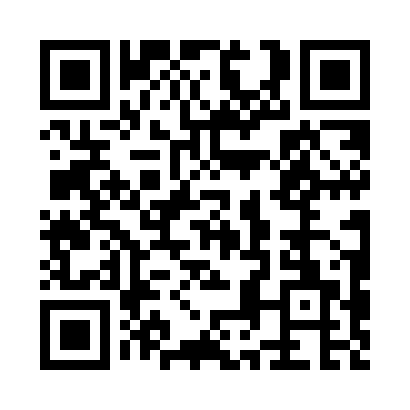 Prayer times for Burtts Crossing, Massachusetts, USAMon 1 Jul 2024 - Wed 31 Jul 2024High Latitude Method: Angle Based RulePrayer Calculation Method: Islamic Society of North AmericaAsar Calculation Method: ShafiPrayer times provided by https://www.salahtimes.comDateDayFajrSunriseDhuhrAsrMaghribIsha1Mon3:265:1112:494:538:2610:112Tue3:275:1212:494:538:2610:113Wed3:285:1212:494:538:2610:104Thu3:295:1312:494:538:2610:105Fri3:295:1412:504:538:2510:096Sat3:305:1412:504:538:2510:097Sun3:315:1512:504:538:2410:088Mon3:325:1612:504:538:2410:079Tue3:335:1612:504:538:2410:0610Wed3:355:1712:504:538:2310:0511Thu3:365:1812:504:538:2310:0512Fri3:375:1912:514:538:2210:0413Sat3:385:1912:514:538:2210:0314Sun3:395:2012:514:538:2110:0215Mon3:405:2112:514:538:2010:0116Tue3:425:2212:514:538:209:5917Wed3:435:2312:514:538:199:5818Thu3:445:2412:514:528:189:5719Fri3:465:2512:514:528:179:5620Sat3:475:2512:514:528:169:5521Sun3:485:2612:514:528:169:5322Mon3:505:2712:514:528:159:5223Tue3:515:2812:514:518:149:5124Wed3:535:2912:514:518:139:4925Thu3:545:3012:514:518:129:4826Fri3:555:3112:514:508:119:4627Sat3:575:3212:514:508:109:4528Sun3:585:3312:514:508:099:4329Mon4:005:3412:514:498:089:4230Tue4:015:3512:514:498:079:4031Wed4:035:3612:514:498:059:39